MERCI NICOLACher Nicola, Tu es passé chez nous assez rapidement, mais tu as bien laissé ta trace dans le cœur des paroissiens. En peu de temps, tu t’es fait aimer, c’est vraiment un charisme particulier chez toi, et tu le mets bien à profit! Tu as su toucher plusieurs cœurs, et justement, malgré ces quelques mois seulement ici, nos cœurs doivent avec tristesse te laisser partir, dès le début septembre.Comme tu l’as toi-même dit lors d’une messe, la tristesse et la joie se côtoient. Nous voulons aussi dire merci à Dieu pour la joie que tu as de prendre ce nouveau tournant dans ta vocation de prêtre, au service d’une fondation missionnaire. J’aurais bien aimé bâtir plus longtemps avec toi le Royaume de Dieu par ici! Bénis soit ceux qui le bâtiront avec toi dans ce nouvel élan de ta vocation. Je m’unis à tous les paroissiens pour te redire ma reconnaissance pour tout ce que tu as été et ce que tu as fait parmi nous. N’oublie pas s’il-te-plait de prier pour nous tous et pour moi. Chaleureusement, ton frère prêtre Clément À METTRE À VOTRE AGENDAVous êtes invités à venir fêter le début de l’année pastorale avec notre évêque Mgr Noël Simard pour le « Lancement de l’année pastorale 2017-2018 » des régions pastorales de Beauharnois et de Châteauguay.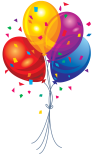 Quand : samedi le 16 septembre 2017 Heure : 9h à 12hEndroit : église de Sainte-Martine,122, rue St-Joseph à Sainte-Martine (route 138).Bienvenue à tous !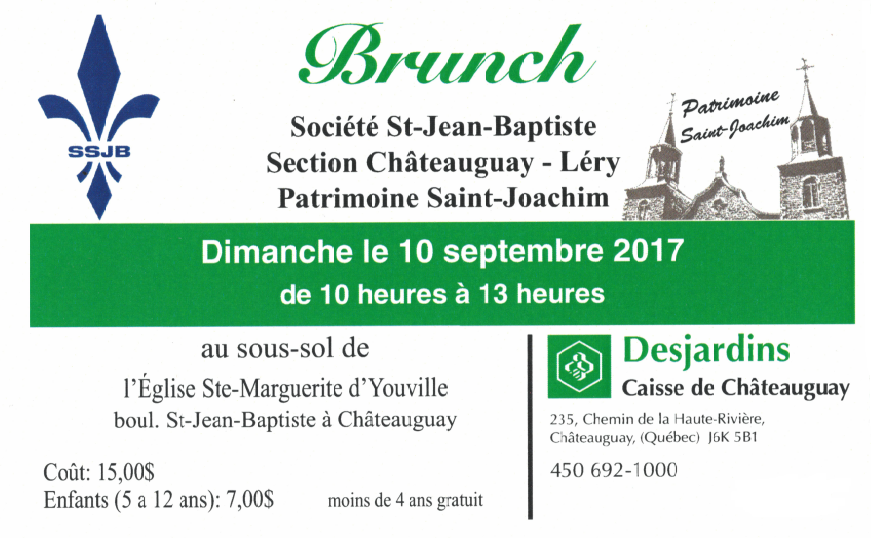 Billets disponibles au bureau du presbytère ou après la messe à l’accueil.Semaine du 10 septembre 2017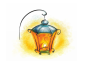 La lampe du sanctuaire brûlera cette semaine  pour une faveur obtenue.Jour de prière pour la TerreLe Pape François a décidé que l’Église catholique aura une « Journée Mondiale de Prière pour la Sauvegarde de la Création ». Cette journée sera célébrée le 1er septembre comme cela se produit parmi l’Église orthodoxe. Ce geste montrera notre renouvellement comme gardiens de la création et aussi notre communion avec nos frères orthodoxes et de d’autres églises.Vous êtes cordialement invités à une célébration de prière qui se tiendra à l’église de Saint-Joachim de 19hà 20h le vendredi 1er septembre 2017. Emploi étudiantNous remercions David Wells, l’étudiant qui a contribué au bon fonctionnement du bureau de la paroisse pendant 6 semaines cet été. Nous lui souhaitons par la même occasion un bon retour à l’école et du succès dans ses études!Nous recommandons à vos prières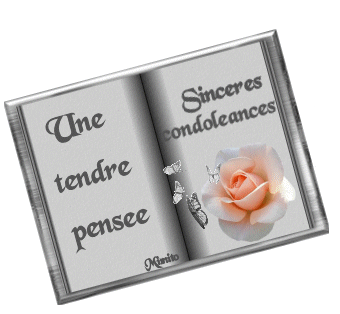 Monsieur Jean-Jacques Gervais et Monsieur Gérald Monette, tous deux décédés le 5 août 2017. Leurs funérailles ont été célébrées dans notre paroisse samedi le 19 août dernier.Nos sympathies à leur famille.Déjeuner «Potluck»Encore une fois cette année la paroisse «Our Lady of Perpetual Help» tiendra un déjeuner «potluck» multi culturel après la messe de 10h30 dans la salle paroissiale, dimanche le 24 septembre. Vous êtes invités à venir célébrer notre diversité ethnique avec nous. Pour obtenir des billets aux prix de 10 $ par personne ou 20 $ par famille, vous avez simplement à appeler Mme Elisabeth Déziel au bureau de la paroisse au 450-691-4430.En espérant vous accueillir parmi nous!Semaines du 3 au 17 septembre 2017Samedi le 2 septembre 16h00	Jean-Gilles Giroux/ Germain Payant		Parents Défunts/ Mme & M. J.-G. Hamelin		Richard Laboursodière / Son épouse		Gérald Monette/ Offrandes aux funéraillesDimanche 3 septembre ~22e dimanche du temps ordinaire9h00	Jacqueline Vallée-Desparois/ Offrandes aux funérailles	Françoise Desparois/ Mathieu Desparois	Claire Bergeron-Miron/ Claude Bergeron	Simone Picard-Tremblay/ Sa famille	Repos de l’âme de l’abbé Jean Bosco Tchapé et Papa 	Kamandé Michel Romancier/famille  Maniapé Mercredi le 6 septembre 19h30	Célébration de la parole et adoration.Samedi le 9 septembre16h00	Joey Reid-5e ann./ Papy et Mamy	André Thibert/ Son épouse et ses enfants	Adélard Boucher/ M. Mme Réal Boucher	Laurier Bourget/ M. Mme Réal Boucher	Claudette Sirois/ Jacynthe et MarcelDimanche le 10 septembre~23e dimanche du temps ordinaire9h00	Claire Bergeron-Miron/ Claude Bergeron	Lucille Lamothe-Rancourt	Jean-Jacques Gervais/ Offrandes aux funéraillesMercredi le 13 septembre 19h30	Les Biens de la Terre/Groupe de prières Charism.	Les âmes de nos ancêtres/ Monique Dansereau	Hélène Gervais-1er ann./ Louise et Jacques FavéroSamedi le 16 septembre 16h00	Défunts famille Plamondon/ Famille Plamondon	Lucienne,Hormidas et Robert Legault/ Claire Legault	Défunts famille Bruno Giroux/ LucineDimanche le 17 septembre ~22e dimanche du temps ordinaire9h00	Guy Bernier/ Line et Claude	Claire Bergeron-Miron/ Claude Bergeron	Réal Michaud/ Les enfants et petits-enfantsPRIÈRES ET ADORATIONSte-Marguerite-d’Youville : lundi soir, adoration à 19 h30			 Mercredi après la messe, de 9h à 17hSte-Philomène : mercredi après la messe de 20h à 21h00	1er vendredi  du  mois;  adoration de 10h00 à 12h00St-Joachim : jeudi matin après la messe, de 9h à 10h00Quêtes :	22 et 23 juillet:    	400,00 $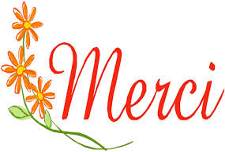 	29 et 30  juillet:	497,85 $	5 et 6 août :	562,50 $	12 et 13 août :	539,30 $	